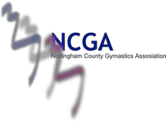 NOTTINGHAMSHIRE COUNTY GYMNASTICS ASSOCIATIONMEN’S ARTISTIC COUNTY RULES AND REGULATIONS2020NOTTS COUNTY GYMNASTICS ASSOCIATION Competition DiaryThe Notts County Championships will be run as three levels.National level – this will use FIG, FIG junior code, GB U12 code, GB U14 code and GB U16 code as required.  The overall titles will be on the basis of best score over 6 pieces.County level – this will use the County Senior and Junior Codes, which follow.  The County Senior Code corresponds to the GB U12 Code, with a couple of minor amendments.  The additional moves table is attached or is available in the BG MTC Handbook.  The Junior Code is based on the same system as the GB U12 code but allows a number of additional “J” moves to be used so that less experienced gymnasts can still compete “full” routines.  The “J” moves are valued as 0.05.  The overall titles will be on the basis of best score over 6 pieces.  For Juniors, there are separate titles for those doing pommel horse and/or chalk bar.Novice level – this will use the County Junior Code for all age groups.  Gymnasts still have the option of competing on mushroom or pommel horse and on chalk bar or strap bar.  Gymnasts will compete on Floor and Vault and any two of the other pieces.  The overall titles will be on the basis of best score over 4 pieces.Competition Rules and RegulationsENTRIESELIGIBILTY & INFORMATIONGYMNASTS: Competitions are open to gymnasts who are Bronze and silver members of British Gymnastics.  Gymnasts who enter 6-piece Regional or National competitions need to upgrade to silver membership.  Gymnasts must be aged 8 or older in the year of competition ie gymnasts competing in 2019 must have been born in 2011 or earlier, except for the Floor and Vault competition where Under 7s are permitted.CLUBS: The gymnast’s club must be registered with British Gymnastics.  All clubs must be affiliated with NCGA, unless invited as a guest by the NCGA.AGE GROUPS: Ages are taken as Year Born for the competition year.  (The programme compiler has the right to amalgamate age groups if entries are low).  COACHES: All coaches should be Members of British Gymnastics, and at least a Level 1 coach.  A Men’s Artistic Coach level 2 should be in the competition hall at all times.CODES: See specific rules for “Apparatus” competitions.Entry Levels: Competitions may be divided into “National”, “County” and “Novice” Levels.  Gymnasts who train 8 or fewer hours per week can compete in the “Novice” category, though if they have competed at regional level within the previous two years they should compete at county level.  National level is included to assist clubs and coaches preparing for the English and British Championships and will be at FIG, GB Under 12, GB Under 14 and GB Under 16 as needed.  Coaches and clubs are asked to enter gymnasts in the appropriate level in accordance with the interests of fair play. JUDGES: clubs must provide a minimum of one qualified judge (minimum Club Judge) for the competition.  In order for competitions to run, we will need more judges so please nominate as many as possible.  Judging assistants are also welcome (judges from other disciplines, coaches, senior gymnasts, parent helpers).MEDALS & TROPHIES: Medals will be awarded at Gold, Silver & Bronze for age groups or levels. ROUTINES: Coaches should fill out routine forms for voluntary code competitions and hand them to each apparatus judge prior to the competition starting.NOTTS COUNTY GYMNASTICS ASSOCIATIONMen’s Artistic Junior Apparatus competitionAges (Year Born 2008 and below)Apparatus MedalsMedals will be awarded for 1st, 2nd and 3rd places on Floor, Pommel, Rings, Vault, Parallel Bars, High bar and overall highest score in each age group.  Age groups may be amalgamated.Routine Construction			Coaches should prepare routines using the guideline moves including ‘J’ moves from the tables shown later in these rules, or any recognised FIG moves.  All routines will be awarded a start value using the matrix below.  Vault values are listed on page 15 of these rules.In this competition, boys can compete using the ‘Shiny’ Bar (straps) or ‘Chalk’ Bar and on Mushroom Trainer or Pommel Horse.  These will be run as separate competitions but gymnasts may only compete in one option.  Choice of apparatus must be noted on the entry form.NB. Coaches MUST complete routine start value sheets for each piece of apparatus as a guide to assist judges.  These must list the expected moves but do not need to calculate the start value.JUNIOR CODE REQUIREMENTS AND STRUCTURENOTTS COUNTY GYMNASTICS ASSOCIATIONMen’s Artistic Open Apparatus competitionAges (Year born 2007 and older)Routine constructionRoutines should be made up from element examples listed in these rules (except ’J’ moves) or from any recognised FIG moves that can be taught for the level of coach responsible for the gymnast.All routines will be judged on the GBR U12 Code and FIG U18 Code 2017-2020 with GBR special list of supplementary ‘A’ parts (attached)                                                       (‘J’ moves will not be awarded any value).Dismount requirements will be B = 0.5 and A = 0.3 (code or supp list)Parallel Bar heights may be lowered to between 160 and 180 cmAdditional safety mats up to 30cm will be allowed as an option on request at High Bar, Rings and Parallel Bars without deductionHigh Bar is Chalk Bar – there is no option for Strap Bar for Senior Code.  Pommels is on Pommel Horse – no option for mushroom.The supplementary list of recognised ‘A’ parts will be used. These ‘A’ parts will be counted as element value of 0.1 and qualify for element groups.OPEN CODE REQUIREMENTS AND STRUCTURENB.	 Coaches must complete start value sheets for each piece of apparatus.As per GBR U12 Code and amendments to FIG U18 CodeMedals and TrophiesMedals will be awarded for the first three places in each age group on each piece and all round. APPARATUS ELEMENT GROUPSNOTTS COUNTY GYMNASTICS ASSOCIATION MAG CodeExample of elements for competitions – note that J elements are only available for Junior and Novice Level competitions.  Juniors/Novice do not need to use all 4 corners of the floor but Seniors should comply with the FIG U18 code requirements.  As per FIG, if there is an Over 18 competition, seniors will have a 0.3 deduction if no double somersault is performed.  However, if the oldest age group is Over 16, this will not apply, even if competing gymnasts are over 18.All FIG elements that are permitted for U18 gymnasts are included – some examples are described below.FLOOR Pommels All other moves as per FIG Code of PointsJuniors competing on Pommel Horse can count up to 5 loops for credit as moves (so 5 from any combination of inward loops, outward loops, cross support circles and circles on the handles).  Additionally, circles in flair count as separate moves.  This allows the most basic routine on Pommel Horse to be 5 inward loops, flank vault dismount – start value 11.6For both Juniors and Seniors, the 0.3 neutral deduction for not touching all 3 parts of the pommel horse will be applied for not using at least 2 parts of the pommel horse.Mushroom Routine Structure – Juniors only.To aid skill recognition and accuracy, a 10cm tape line will be placed over the middle of the mushroom.  All elements to start and finish with hands either side of the line and 0.3 deduction will be made if gymnast touches the line (exceptions: dismount will finish with hand on one side of line; spindles hands may touch the line).Example routine – loop, loop, Czech, loop, Stockli, ½ spindle, loop, flank dismount:  3 element groups, 7 moves (4A, 3B) + dismount (A) = 1.5 + 1.1 = 2.6 – deductionsBasic routine – 5 loops, flank vault dismount = 1.0 + 0.6 = 1.6 – deductionsRINGS Junior Code: one free swing allowed, gymnasts may start in support. There is no 0.3 neutral deduction for no swing to handstand. Routine constructions: Juniors have no restrictions on consecutive strength moves.  Seniors should comply with the FIG U18 code and have no more than 3 moves from groups 2 and 3 in succession but the requirement for a swing move before the next strength move will be “A” (not B).All other moves as per FIG Code of PointsPARALLEL BARS Junior Code: two free swings are allowedAll other moves as per FIG Code of PointsHIGH BARElement Groups for Junior Code Chalk Bar and Strap Bar (substitute Group 2) Only three elements if using strap bar Gp 1, 2 and 3For Junior Code, Strap or chalk bar may be used at the discretion of the coach.Strap bar routines to be performed in overgrasp.  For Juniors doing chalk bar, “upstart to support” and “cast to handstand” will count as two separate moves.Open Code – All other moves as per FIG Code of PointsVault (Vaulting table)Vault Competition Height from 100cms.Floor & Vault Competition – 2 attempts, best score to countApparatus Competition – 2 vaults – average to count.  Juniors may repeat the same vault, Seniors must compete 2 different vaults (but they may be in the same category).Grade vault heights as laid down in Development Plan (1 attempt)BG Supplementary List of A PartsExample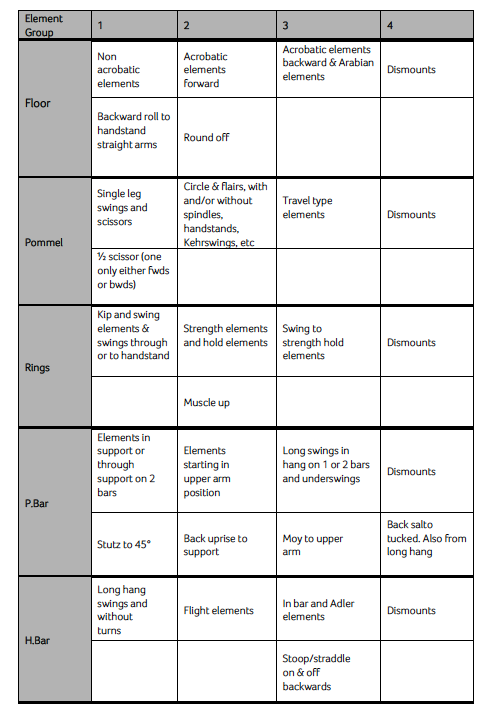 CompetitionDateEntries due byEntry feeVenueCounty Championships15 March 202015 Feb 2020£15Erewash Valley Gymnastics Club, Hallam Fields Road, Ilkeston DE7 4AZMaximum number of elementsMin 5, Max 7 + dismountElement Groups4 element groupsValue E score (exercise presentation)10.00Deduction for < 5 elementsSee table belowElementsE score5 or more elementsE score - 10.004 elementsE score – 8.003 elementsE score – 6.00 2 elements E score – 4.001 elementE score – 4.00Difficulty = Minimum 5 elements, Maximum 7 elements + dismount (J = 0.05, A = 0.1, B = 0.2, C = 0.3 etc)    i.e. 1B,6A,1J = 0.85 If a move is performed more than once, it will be ignored for difficulty.Element groups (maximum of 5 elements per group) If fulfilled with A move and above = 0.5; if only fulfilled with J move = 0.3i.e. 4 element groups 3xA &1xJ = 1.8START VALUE = (i) + (ii)Exercise presentation – marked out of 10.00Sm = 0.1;Md = 0.3; Lg = 0.5; Fall = 1.0 – gives Execution ScoreTOTAL SCORE = Start Value + Execution ScoreMaximum number of elementsMin 5, Max 7 + dismountElement Groups4 element groupsValue E score (exercise presentation)10.00Deduction for < 5 elementsSee table belowDifficulty = Minimum 5 elements, Maximum 7 elements + dismount (A = 0.1, B = 0.2, C = 0.3 etc) i.e. 1B,6A = 0.80 If a move is performed more than once, it will be ignored for difficulty.Element groups (maximum of 5 elements per group) If fulfilled with A move and above = 0.5Dismount requirements will be B+ 0.5 and A=0.3i.e. 4 element groups 3xA + B dismount = 2.0START VALUE = (i) + (ii)Exercise presentation – marked out of 10.00Sm = 0.1;Md = 0.3; Lg = 0.5; Fall = 1.0 – gives Execution ScoreTOTAL SCORE = Start Value + Execution ScoreElementsE score5 or more elementsE score - 10.004 elementsE score – 8.003 elementsE score – 6.00 2 elements E score – 4.001 elementE score – 4.00ELEMENT GROUPSFloor:Non acrobatic elementsAcrobatic elements forward and RolloutsAcrobatic elements backward and ArabiansDismount (from elements 2 or 3 that land on two feet)Pommel: Leg swings and scissorsCircle/flair/spindle/Handstand including Kehr/Wende/ flopsSide and cross support travelsDismountsRings:Kip and swing elements including swing to and through handstandStrength/hold elementsSwing to strength holdsDismountsNB Junior code: one free swing allowed, gymnasts may start in supportVault: (from 1m)See separate Vault section‘P’ BarsElements in support Elements starting in upper arm Long swings in hang and UnderswingsDismountsNB Junior Code: one free swing allowedHigh Bar Long hang swings and turnsFlight elements In bar and Adler elementsDismountsNB Junior code: one free swing allowed and see below for additions to element groupsGroup 1Non acro elementGroup 2Forward elementGroup 3Backward elementGroup 4Dismount to feetJ moves 0.05:Headstand (2 secs)Swedish fallJumps (with 180o turn or more)½ lever/straddle (2 sec)Any backward roll from sit or standForward rollHandstand-forward rollCartwheelAny backward roll immediately following a round off½ turn jump immediately followed by dive rollAll skills from Groups 2 & 3 that land on feet together.A moves 0.1:Backward roll to h’stand on straight armsHandstand (2 secs)Y scale (2 secs)Arabesque (2 secs)Straddle stand press to handstandStraddle planche (2 sec)½ or 1/1 turn in handstand2 circles or flairsBreakdance movesRound-offHandspringDive rollFlyspringFront sommi tucked   or pikeFront Tuck ½ or   Pike ½  FlicBack sommi tucked or pikeBack sommi tucked ½   or pike ½ ½ turn jump into dive roll (Arabian Dive Roll)Jump backwards ½ turn into forward sommi tuck or pike (Arabian)Note – if round-off is used as dismount then this will count first ie will be recognised as dismount and any others will be discounted for difficultyB moves 0.2:Pike press to handstand (2 secs)Russian Lever (2 secs)Press to handstand from splits or ½ lever or front supportFront sommi straightFront sommi straight ½ twistFront Tuck or Pike 1/1 and 3/2Back sommi straightWhip backBack sommi straight ½, 1/1 twistBack sommi tucked 3/2 twistC Moves 0.3:Russian lever press through to handstandManna (2 secs)Front sommi straight 1/1 and 3/2 twistBack sommi straight 3/2 twistGroup 1Single Leg swings and scissorsGroup 2Circle skills, flairs, Kehr/stockli skillsGroup 3Travel skillsGroup 4DismountsJ moves:Face VaultA moves:½ Scissor (one only either fwd or bwd)Scissor ½ turnForward scissorBack scissorLoopOutward loopCross support circlesFlair¼ spindle Step back from handlesStep upSchwabenflankRussian Wende swing 180B moves:Double scissor½ spindleCzechStockliRussianChaguinianRussian to flankCircle or flare through handstandC moves:D moves:2/1 RussianFull spindle in 2 loopsMagyarSzivado2/1 Russian to flankDifficulty = Minimum 5 elements, Maximum 7 elements + dismount Max 5 Circles to count.  Up to 5 circles in flair can also count (ie both will count).(A = 0.1, B = 0.2, C = 0.3 etc.)    i.e. 1B,6A = 0.80If a move is performed more than once, it will be ignored for difficulty. (Except circles)Element groupsOnly three elements if using Mushroom TrainerGroups 2, 3 and 4 only (moves include loops, flairs, ½ spindle, Czech, Stockli, Russian, modified Magyar and Szivado, and Flank Vault dismounts).  All elements in flairs +1 difficulty level (including loops ie circles in flair = B).If fulfilled with A move or above = 0.5 - i.e. 3 element groups 3xA = 1.5START VALUE = (i) + (ii)Exercise presentation – marked out of 10.00Sm = 0.1; Md = 0.3; Lg = 0.5; Fall = 1.0 – gives Execution ScoreTOTAL SCORE = Start Value + Execution ScoreGroup 1Kip and swing and swings to or through handstandGroup 2Strength/hold elementsGroup 2Strength/hold elements (cont)Group 3Swing to strength hold elementsGroup 4DismountsJ MovesSwing in hang – forward and backward = 1 swing (feet below ring height 0.20 deduction each side)Chin up hold 2 secsInverted Hang (2 secs)German Hang (2 secs)Shoulder stand (2 sec)Straddle back planche (2 sec)Straddle front planche (2 sec)Tucked back saltoA MovesBack uprise to supportInlocateStatic inlocateDislocateFelge to supportKip to support½ lever (2 sec)straddle ½ lever (2 sec)straight back planche (2 sec)straight front planche (2 sec)Muscle UpSlow Pike Forward roll to supportBent arm press (also in straddle)straight or pike front saltoStraight BackB MovesBack uprise to straddle DeltchevHonma to supportRussian V-sit (2 sec)Kip to L SitHonma to L SitForward uprise to L SitStraight or pike back ½ or 1/1Double backStraight front ½ twistC - Straight front 1/1Group 1Elements in SupportGroup 2Elements starting in upper armsGroup 3 Long swings in hang and UnderswingsGroup 4DismountsJ MovesStraddle ½ leverSwing forward and backward (below bar height 0.2 deduction)Swing to handstand (not held)Jump to upper arms, swing forward swing backwardFront uprise to straddle sit2 DipsLift to shoulder stand (2 sec)Forward roll to straddle sitUpper arm upstart to straddle sit or supportUpstart to straddle sitDrop upstart to straddle sitUpstart to upper armsStutz Flank Face VaultA Moves½ lever (2 sec)Stutz to 45oSwing to handstand (2 sec)Back Uprise to supportFront Uprise to supportMoy to upper armsUpstart to supportCast to upper armsBasket with travel to hangDrop upstart to support(regional supplementary move)Tucked front saltoTucked back saltoPike or Straight BackPike or Straight frontLong hang dismount tuck, pike or straight backB MovesAny press to handstand (2 sec)Stutz backwardMoy with bent legs to supportBasket with travel to SupportStraight back ½ twistStraight front ½ twistGroup 1Long hang swings (backward)Group 2Long hang swings (forward)Group 3In bar elements and Adler elementsGroup 4DismountsAll relevant FIG group 1 backward swinging elementsAll relevant FIG group1 forward swinging elementsAll relevant FIG group 3 elementsAll relevant FIG J Moves¾ baby giantSwing (below bar height 0.2 deduction)Swing (below bar height 0.2 deduction)Back Uprise to supportLeg Lift Chin UpCircle up to supportBack hip circleUndershootCast to horiz or aboveUpstart to supportA MovesBackward GiantsForward GiantsStoop or straddle on /off the barClear circle through H/SStoop in seat circleUpstart cast to 45o above horizontalBack somi piked, straight, also ½ and 1/1B MovesClear circle to handstandEndoStalderDouble tuck backGroup 1Long Hang Swings & TurnsGroup 2Flight ElementsGroup 3 In Bar Elements and Adler elementsGroup 4DismountsA MovesBackward GiantsForward GiantsBlindTop ChangeStoop or straddle on /off the barClear circle to / through H/SStoop in seat circleUpstart, cast to 45o above horizSquat dislocate to 45oBack somi piked, straightB MovesEndoStalderDouble tuck backVault NameD scoreSquat on, jump off0.40Squat through or Straddle over0.80Handspring1.60Round Off1.60Handspring ½ turn1.80Handspring 1/1 turn2.00Handspring 3/2 turn2.20Handspring 2/1 turn2.40Handspring front salto (tucked)2.40Handspring front salto (piked)2.80Handspring front salto ½ turn2.80Round Off, back handspring1.60Tsukahara tucked2.20Yurchenko tucked2.20Tsukahara piked2.40Yurchenko piked2.40Tsukahara stretched3.20Yurchenko stretched3.20Tsukahara 1/1 tucked (Kasamatsu)2.80COMPETITOR…Gymnasts Name……….COMPETITOR…Gymnasts Name……….COMPETITOR…Gymnasts Name……….COMPETITOR………………………………COMPETITOR………………………………COMPETITOR………………………………FloorFloorFloorMoveValueElementGroupMoveValueElement groupHandspring0.12Tuck Front0.12Y Scale0.11Round Off0.12Flic0.13Tuck Back0.13Arabian0.13Straight Back0.24Sub Totals:0.92.00Sub Totals:Start Value: if E is 10.0012.90Start Value:COMPETITOR………………………………..COMPETITOR………………………………..COMPETITOR………………………………..COMPETITOR………………………………COMPETITOR………………………………COMPETITOR………………………………MoveValueElementGroupMoveValueElement groupSub Totals:Sub Totals:Start Value:Start Value: